State level logic model: Reducing and preventing youth tobacco useReachCommunityParents,CaretakersLaw enforcementRetailerHealth DepartmentCommunity org,BusinessesPolicy makersAdultsYouth serving orgYouthSchoolsCommunityFamiliesYouth serving orgYouthSee TreatingTobaccoAddiction YouthLogic ModelShortIncreased awareness of need to eliminate youth access to tobacco products, including tobacco industry tactics, laws, noncomplianceIncreased commitment to eliminate access/sourcesIncreased knowledge and skills in participating in policy changeIncreased commitment by youth and adults for youth to participate in policy changeIncreased knowledge about tobacco dependence; benefits and options for youth prevention (e.g, CDC guidelines, school-family initiatives)Increased commitment to adopt effective programs/policies for youth preventionOutcomes - ImpactMediumIncreased compliance and enforcement of laws and policiesDecreased supply to minorsIncreased # of youth actively engaged in policy changeIncreased adoption of policy changes that involve youth in the change processIncreased # of effective prevention programs or policies adoptedIncreased # of youth participating in prevention programsLongDecreased access to tobacco for minorsSocial norms less supportive of youth tobacco useDelayed average age at first use; reduced initiationReduced morbidity and mortalityInputsInputsInputsInputsActivities 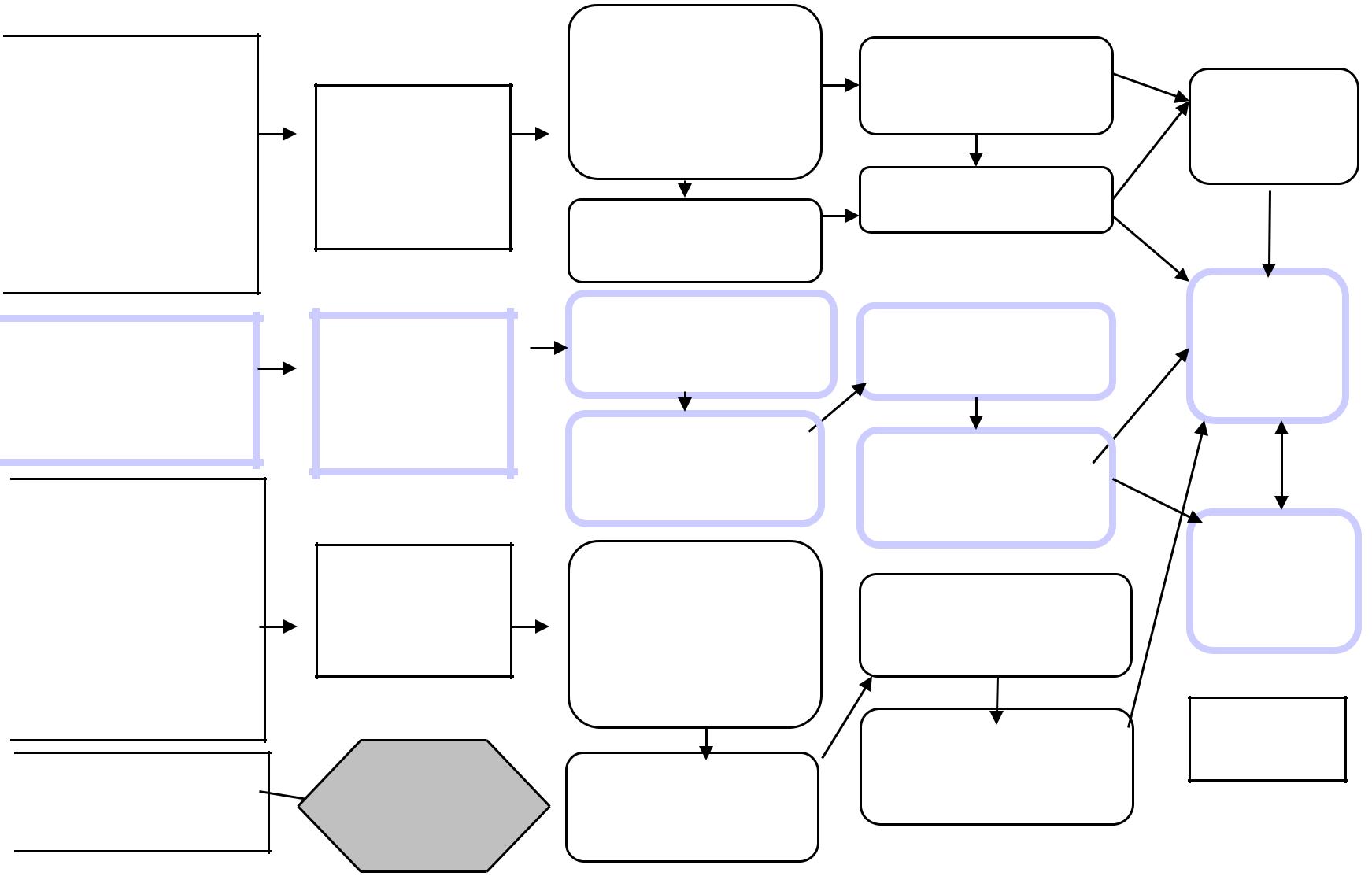 Promote communityPromote communityinvolvement in restrictingtobacco access to youthCoalition• EstablishCoalitionbaseline ofMembersbaseline ofMemberscurrent practicescurrent practices• Inform/educate• Inform/educate• Eliminate self-service• Facilitate activeFunding• Facilitate activeFundingenforcement oflawslawsPartnersFacilitate youth involvement•Localin policy change• Regional• Recruit youth• Regional• Involve•State• Involveyouth/adults• EducatePromote school andPromote school andPromote school andResearccommunity based preventionResearcprograms and policiesh and• Establishbestbaseline ofpracticesexistingresources• Educate• Assist withplanning andimplementingprograms/servicessPromote youth cessationPromote youth cessationservices andpolicies